The Tenmile Fire District is an equal opportunity employer and does not unlawfully discriminate on the basis of race, sex, age, color, religion, natural origin, marital status, veteran status, disability status, or any other basis prohibited by federal, state, or local law. PERSONAL INFORMATIONApplicant: __________________________________________________________________		Last		 First		    MI                                 DOB                       Home Phone #Mailing Address: _____________________________________________________________			Street, City, State & Zip                                         Cell #                                 Social Security No.Physical Address: ________________________________________          Yes  No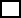 			Street, City, Sate & Zip                                                                     Are you 18 Years or older?Email: ______________________________________________#_______________________									        ODL No. /State /Issue & Exp DatePosition Applying: ________________   Available Start Date: ________    Todays Date: _______Are you able, at the time of employment, to submit verification of your legal right to work in the U.S.?  Yes   NoWould you take a physical examination if required for the job which you are applying?   Yes   NoHave you ever applied for Tenmile Rural Fire District before?  Yes   NoAre you willing to relocate within 15 minutes of the fire district for this position?  Yes   NoTRAINING & BACKGROUNDHigh School                                Location                                      Did you graduate                        If no, grade completed or GEDSPECIAL SKILLS, QUALIFICATION & CONSIDERATION	(Summarize special skills and qualifications, volunteer activities, community involvement, employment, hobbies, military, or other related activities related to the job you are seeking)	________________________________________________________________________________________________________________________________________________________________________________________________________________________________________________________________________________________________________________________________________________________________________________________________________________________________FIRE/EMS EXPERIENCEHave you ever belonged to a fire or EMS agency?  Yes   No     If yes, please give information below:Department Name   ________________________        Phone _____________      Recruiter / Contact Name _________________________________________________________________________________________________________________________Rank/Title/Certification Level                                                        DPSST#                                        EMS#_______________________________________________________________________________________________________EMS State:  ___________                       EMS Level: _____________            Issue Date:                           Expiration Date:Please indicate ‘X’ any of the following certifications you have obtained:EMPLOYMENT HISTORYProvide the following information of your past and current employers starting with the most recent. (use additional sheets if necessary).EMPLOYER                                                                                       DATES EMPLOYEDEmployed by                                                                                                                           From       /         ToMailing Address: Street or PO, City, State & Zip                                                                              PhoneStarting Job Title     /      Ending Job Title                                                       Type of Work: Job ResponsibilitiesImmediate Supervisor and Title                                                                      Reason for Leaving						May We Contact for Reference   Yes   No   LaterEMPLOYER                                                                                       DATES EMPLOYED  Employed by                                                                                                                           From       /         ToMailing Address: Street or PO, City, State & Zip                                                                               PhoneStarting Job Title      /     Ending Job Title                                                       Type of Work: Job Responsibilities    Immediate Supervisor and TitleReason for Leaving                                                                   May We Contact for Reference   Yes   No   LaterPERSONAL REFERENCESList name, address, and phone number of three business/work references who are not related to you that we may contact for a reference.Name                                                                             Address/City                                                               Phone	 Name                                                                             Address/City                                                               PhoneName                                                                             Address/City                                                               PhoneEMERGENCY CONTACTName                                                                             Relation                                                                   Phone        ADDITIONAL INFO, SPECIAL ACCOMPLISHMENTS, PUBLICATIONS, AWARDS, ETC.(EXLUDE MEMBERSHIP THAT WOULD REVEAL RACE, COLOR, RELIGION, SEX, NATIONAL ORIGIN, CITIZENSHIP, AGE, MENTAL OR PHYSICAL DISABILITIES, VETERAN/RESERVE NATIONAL GUARD OR ANY OTHER SIMILARLY PROTECTED STATUS).________________________________________________________________________________________________________________________________________________________________________________________________________________________________________________________________________________________________________________________LIST ANY ADDITIONAL INFORMATION YOU WOULD LIKE US TO CONSIDER.__________________________________________________________________________________________________________________________________________________________________________The employing agency may require a pre-employment physical with a physician retained by the agency. Such physical will include a drug-screening test. My signature below serves as authorization to the physician to release all information relative to the pre- employment physical and drug testing results. If such results indicate an inability to perform the job applied for or drug use, I understand my application may be rejected or my employment with the agency terminated.Initials __________I understand that if my employment is terminated by any of the Districts for dishonesty, breach of trust, or any criminal act(s) the authorities may be notified, and I may be criminally prosecuted.Initials __________I understand that this application does not, by itself, create a contract of employment.Initials __________I understand and agree that, if hired, MY EMPLOYMENT IS TEMPORAY, FOR NODEFINITE PERIOD OF TIME, and may, regardless of the date of payment of my wages or salary, BE TERMINATED AT ANY TIME, subject to Districts policies.Initials __________I understand that NO PERSON IS AUTHORIZED TO CHANGE ANY OF THE TERMS MENTIONED IN THIS EMPLOYMENT APPLICATION FORM.Initials __________PLEASE NOTE: Incomplete applications will not be processed; information on resumes will not be accepted in place of a full complete application.The Tenmile Fire District assures fair treatment of applicants and employees in all aspects of personnel administration without regard to political affiliation, race, color, national origin, age, sex, religious affiliation, creed, marital status, disability, veteran status, sexual orientation, or any other protected class under State and/or Federal law and with proper regard for their privacy and constitutional rights as citizens.Applicant Statement:I certify that all information I have provided in order to apply and secure work with the Tenmile Fire District is true, complete and accurate. I understand that any information provided by me that is found to be false, incomplete or misrepresented in any respect, will be sufficient cause to cancel further consideration of this application or immediately discharge me from the Tenmile Fire District’s service, whenever it is discovered.I expressly authorize, without reservation, the Tenmile Fire District, its representatives, employees or agents to contact and obtain information from all references (personal and professional), employers, public agencies, licensing authorities end educational institutions and to otherwise verify the accuracy of all information provided by me in this application, resume’ or job interview. I hereby waive any and all rights and claims I may have regarding the Tenmile Fire District, its agents, employees or representatives, for seeking, gathering and using such information in the employment process and all other persons, corporations or organizations for furnishing such information about me.I understand that the Tenmile Fire District does not unlawfully discriminate in employment and no questions on this application is used for the purpose of limiting or excusing any applicant from consideration for employment on a basis prohibited be applicable local, state or federal law.If I am hired, I understand that I am free to resign at any time, with or without cause and without prior notice, and the employer reserves the same right to terminate my employment at any time, with or without cause and without prior notice except as may be required by law. This application does not constitute an agreement or contract for employment for any specified period of definite duration. I understand that no supervisor or representative of the Tenmile Fire District is authorized to make any assurances to the contrary and that no implied oral or written agreements contrary to the foregoing express language are valid unless they are in writing and signed by the Chief and Board of Directors. I also understand that if I am hired, I will be required to provide proof of identity and legal authority to work in the United States and that federal immigration laws require me to complete an I-9 Form in this regard.DO NOT SIGN UNTIL YOU HAVE READ THE ABOVE APPLICANT STATEMENT.I certify that I have read, fully understand, and accept all terms of the foregoing Applicant Statement. I further acknowledge that no offer or promise of employment as a volunteer or employee has been made to me at this time.________________________________________________                                  __________________________Signature					 DateReturn application and résumé to:Tenmile Rural Fire DistrictP.O. Box 77Tenmile OR 97481Applications must be returned in person or by mail; NO FAXES ACCEPTEDNO APPLICATIONS WILL BE ACCEPTED AFTER DECEMBER 19TH AT 1700 HOURS. IF MAILED, MUST BE POSTMARKED BY DECEMBER 15TH“The Tenmile Fire District is a DRUG FREE workplace”Administrative Use OnlyReference Check     Employer                                         Person Contacted                                    Results________________________________________________________________________________________________________________________________________________________________________________________________________________________________________________________________________________________________________________________________________________________Interview Results:Interviewer name: _________________________   Comments: _______________________________________________________________________________________________________________________________________________________________________________________________________________________________________________________________________Colleges AttendedLocationMajor/MinorDegree Obtained / NoneJob related Licenses/CertsDate IssuedExpiration DateLicensing or Cert AgencyFirst Aid and CPRWildland FF 1 or 2Pumper OperatorNFPA InstructorEntry FFApparatus DriverExtrication TechnicianFLG/Fire OfficerNFPA FF 1 or 2EMREMTParamedic